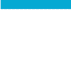 THIS AGREEMENT made this _______ day of ____________________, 20____BETWEEN:HIS MAJESTY THE KING in right of the Province of Alberta,as represented by the Minister of Forestry and Parksby the "director" duly appointed under the Public Lands Act,(Collectively called the "Lessor")and(Hereinafter called the "Lessee")and(Hereinafter called the "Mortgagee")WHEREAS by a      		 Lease No.      	dated      	 the Lessor did demise and lease unto      	,for a term of      	 years commencing      	, the lands described in Schedule "A" hereto (hereinafter called "the leased lands"); andWHEREAS      	 assigned his interest in theabove mentioned leased lands to the Lessee as of      	; andWHEREAS by a mortgage dated      	 the Lessee mortgaged unto the Mortgagee his interest in the above mentioned leased lands; andWHEREAS in the negotiation of the said loan, it was understood and agreed between the Mortgagee and the Lessee that before the Mortgagee would advance the money, the Lessee should execute these presents.NOW THEREFORE THIS AGREEMENT WITNESSETH that in consideration of the premises and the sum of One Dollar ($1.00) now paid by the Mortgagee to the Lessee, the receipt whereof is hereby acknowledged, the Lessee on behalf of himself, his heirs, executors, administrators and assigns, covenants and agrees with the Mortgagee and the Lessor as follows:THAT the Lessee will not assign, transfer or in any other manner dispose of his interest in the leased lands without the consent in writing of the Mortgagee so long as the hereinbefore mentioned mortgage remains undischarged.THAT the Lessee hereby surrenders to the Lessor the hereinbefore recited lease and all his interest in the leased lands thereunder, including all improvements placed thereon by him, provided however; that such surrender shall not be deemed to be effective until the Mortgagee gives notice in writing to the Lessor that its interest requires that the said lease shall be surrendered by reason of the default of the Lessee under the mortgage or if the Lessee becomes bankrupt or is placed into receivership.Delete and initial if not applicableTHAT from and after the date of receipt of notice of surrender given to the Lessor in pursuance of this Agreement, all the right, title and interest of the Lessee in the leased lands shall cease and be determined and the Lessee shall have no further interest therein.THAT the Lessee has not done or executed any act, deed, agreement, matter or thing whereby the unexpired residue of the said term is, shall or may be in any way charged or encumbered.THAT the Lessee shall pay to the Lessor the amount of any monies payable to the Lessor under the said lease but still owing on the effective date of surrender of the said lease pursuant to this Agreement.THAT the heirs, executors, administrators and assigns, as the case may be, of the Lessee are bound by the covenants and stipulations herein contained or implied.THAT the term "Lessee" includes executors and administrators (successors in the case of a corporation) and the assigns of the Lessee and the terms and references herein to the singular and masculine gender shall also include the plural number, feminine and neuter gender (as in the case of a corporation) which the context so requires and if these presents are entered into and executed by more than one person as Lessee, then all covenants and stipulation herein contained or implied shall apply to and be binding upon all the Lessees jointly and severally and their respective heirs, executors, administrators, successors and assigns.________________________________	___________________________________Witness	LesseeAffidavit of Execution	CANADA	I,      		Name of WitnessPROVINCE OF ALBERTA	of the      	 of      		TO WIT:	in the Province of Alberta, make oath and say:
THAT I was personally present and did see      	 named in the within instrument, who is (are) personally known to me to be the person(s) named therein, duly sign and execute the same for the purpose named therein;
THAT the same was executed at the      	 of      	 in the Province of Alberta that I am the subscribing witness thereto:
THAT I know the said      	 and      	 is (are) in my belief of the full age of eighteen years.SWORN before me atin the Province of Alberta			this       day of      	, 20     	Signature of WitnessA Commissioner for Oaths in and for Alberta	Printed or stamped name of Commissioner for OathsMy appointment as Commissioner for Oaths terminates      		DateSchedule “A”(Legal Land Description as stated in Lease/Licence Agreement)